Пояснительная записка к учебному плануМуниципального дошкольного образовательного бюджетного учреждения«Центр развития ребёнка детский сад № 11 Лесозаводского городского округа»на 2023-2024 учебный годУчебный план Муниципального дошкольного образовательного бюджетного учреждения «Центр развития ребенка детский сад № 11 Лесозаводского городского округа» является нормативным документом, устанавливающим перечень образовательных областей и объём учебного времени, отводимого на проведение занятий и разработан в соответствии с:Федеральным законом от 29.12.2012 № 273-ФЗ «Об образовании в Российской Федерации»; Федеральным законом от 31 июля 2020 г. № 304-ФЗ «О внесении изменений в Федеральный закон «Об образовании в Российской Федерации» по вопросам воспитания обучающихся»;Приказом Министерства образования и науки Российской Федерации от 17.10.2013 № 1155 «Об утверждении федерального государственного стандарта   дошкольного образования»;Письмом «Комментарии к ФГОС дошкольного образования» Министерства образования и науки Российской Федерации от 28.02.2014 г. № 08-249;федеральной образовательной программой дошкольного образования (утверждена приказом Минпросвещения России от 25 ноября 2022 г. № 1028, зарегистрировано в Минюсте России 28 декабря 2022 г., регистрационный № 71847);Порядком организации и осуществления образовательной деятельности по основным общеобразовательным программам – образовательным программам дошкольного образования (утверждена приказом Минпросвещения России от 31 июля 2020 года № 373, зарегистрировано в Минюсте России 31 августа 2020 г., регистрационный № 59599);Уставом ДОУ; Программой развития МДОБУ;Действующими санитарно-эпидемиологическими правилами и нормативами.ДОО реализует основную образовательную программу, разработанную на основе Федеральной образовательной программой и в соответствии с Федеральным государственным образовательным стандартом дошкольного образования. 	Основная образовательная программа дошкольного образования реализуется в соответствии с расписанием образовательной деятельности, с учётом режима работы детского сада и групп, а также режима дня, соответствующего возрастным особенностям детей.	Учебный план устанавливает продолжительность образовательной нагрузки в течение одного занятия и одного дня, особенности организации занятий с применением электронных средств обучения и занятий по физическому воспитанию.	Содержание и организация образовательного процесса направлено на разностороннее развитие ребенка в период дошкольного детства с учетом возрастных и индивидуальных особенностей на основе духовно-нравственных ценностей российского народа, исторических и национально-культурных традиций.  	Педагогический процесс основывается на комплексно-тематическом принципе, строится с учётом интеграции образовательных областей в соответствии с возрастными возможностями и особенностями воспитанников. 	Содержание воспитательно-образовательной работы предусматривает решение программных образовательных задач в совместной деятельности взрослого и детей, и самостоятельной деятельности детей не только в рамках организованной образовательной деятельности, но и при проведении режимных моментов в соответствии со спецификой дошкольного образования.Педагогический процесс включает образовательную деятельность (далее занятия). Продолжительность одного занятия составляет не более: 10 мин. – для детей от 2 до 3 лет; 15 мин. – для детей от 3 до 4 лет; 20 мин. – для детей от 4 до 5 лет; 25 мин. – для детей от 5 до 6 лет; 30 мин. – для детей от 6 до 7 лет.Продолжительность суммарной образовательной нагрузки в течение дня составляет не более: 20 мин. – для детей от 2 до 3 лет; 30 мин. – для детей от 3 до 4 лет; 40 мин. – для детей от 4 до 5 лет; 50 или 75 мин. при организации образовательного занятия после дневного сна – для детей от 5 до 6 лет; 90 мин. – для детей от 6 до 7 лет.Занятия строятся на основе ведущего вида деятельности детей дошкольного возраста – игре; начинаются не ранее 8.00 и заканчиваются не позже 17.00. Перерывы между занятиями составляют не менее 10 мин.Занятия с использованием электронных средств обучения проводятся в возрастных группах от 5 лет и старше. Продолжительность непрерывного использования экрана с демонстрацией обучающих фильмов, программ или иной информации, предусматривающих её фиксацию в тетрадях воспитанниками, составляет 5-7 мин. Во время проведения занятий с использованием ЭСО воспитатели проводят гимнастику для глаз.В структуре учебного плана выделяются обязательная часть (инвариантная) и часть, формируемая участниками образовательных отношений с учетом возрастных и индивидуальных возможностей детей. В инвариантной части учебного плана реализовывается Федеральный компонент, который обеспечивает достижение необходимого освоения программы дошкольного воспитания и обучения детей и реализуется через организованную образовательную деятельность, отводимую на усвоение основной программы (далее – образовательные области):- «Социально-коммуникативное развитие»;- «Познавательное развитие»;- «Речевое развитие»;- «Художественно-эстетическое развитие»;- «Физическое развитие».Конкретное содержание указанных образовательных областей зависит от возрастных и индивидуальных особенностей детей, определяется целями и задачами Основной образовательной программы и реализуется в различных видах деятельности (общении, игре, познавательно-исследовательской деятельности).Обязательная часть составляет не менее 60% от общего объема учебного плана, отводимого на освоение основной образовательной программы дошкольного образования, и предполагает комплексность подхода, обеспечивая развитие детей во всех пяти взаимодополняющих образовательных областях.  		Часть, формируемая участниками образовательных отношений, представлена парциальными программами, которые реализуются через совместную деятельность взрослых и детей, самостоятельную деятельность детей, использование нетрадиционных методов и технологий, а также при проведении режимных моментов.Строится с учётом интеграции образовательных областей, в соответствии с возрастными возможностями и особенностями воспитанников, интегрируется в организованной образовательной деятельности и пронизывает все лексические темы, что влияет на комплексность восприятия детьми материала и составляют не более 40% от общей учебной нагрузки на ребенка.Организация жизнедеятельности в МДОБУ представляет собой блочную структуру, включающую регламентированную и самостоятельную деятельность детей. Регламентированная деятельность осуществляется как в виде организованной образовательной деятельности, так и в виде образовательной деятельности, осуществляемой в ходе режимных моментов. Организованная образовательная деятельность реализуется через организацию различных видов детской деятельности: игровой, двигательной, познавательно-исследовательской, коммуникативной, продуктивной, музыкально-художественной, трудовой, а также чтения художественной литературы. Образовательная деятельность в ходе режимных моментов представлена в виде утренней гимнастики, комплексов закаливающих процедур, гигиенических процедур, ситуативных бесед при проведении режимных моментов, чтения художественной литературы, дежурств и проведения организованных прогулок.Самостоятельная деятельность детей реализуется через игру и самостоятельную деятельность в развивающих центрах (уголках). Объем самостоятельной деятельности воспитанников, в условиях развивающей предметно-образовательной среды по каждой образовательной области не определяется. Общий объем самостоятельной деятельности детей - 3-4 часа в день для всех возрастных групп.В 1 младшей группе (2-3 лет) часть, формируемая участниками образовательных отношений, составляет 40% (4 мин. от общей длительности занятия); во 2 младшей группе (3-4 лет) 40% (6 мин. от общей длительности занятия), в средней группе (4-5 лет) 40% (8 мин. от общей длительности занятий обязательной части), в старшей группе (5-6 лет) 13% (2 занятия в неделю), в подготовительной к школе группе (6-7 лет) 13% (2 занятия в неделю).	Продолжительность физкультурных, физкультурно-оздоровительных занятий и мероприятий определяется с учётом возраста, физической подготовленности и состояния здоровья детей.	Занятия физической культурой и спортом, подвижные игры проводятся на открытом воздухе, если позволяют показатели метеорологических условий (температура, относительная влажность и скорость движения воздуха). В дождливые, ветреные и морозные дни занятия физической культурой проводятся в физкультурном зале.Организованная образовательная деятельность, требующая умственного напряжения и повышенной познавательной активности детей, проводится только в первую половину дня и в дни наиболее высокой работоспособности и сочетается с физкультурными и музыкальными занятиями.Утверждаю                                                                                                                    Заведующий МДОБУ ЦРР Д/С №11 ЛГО 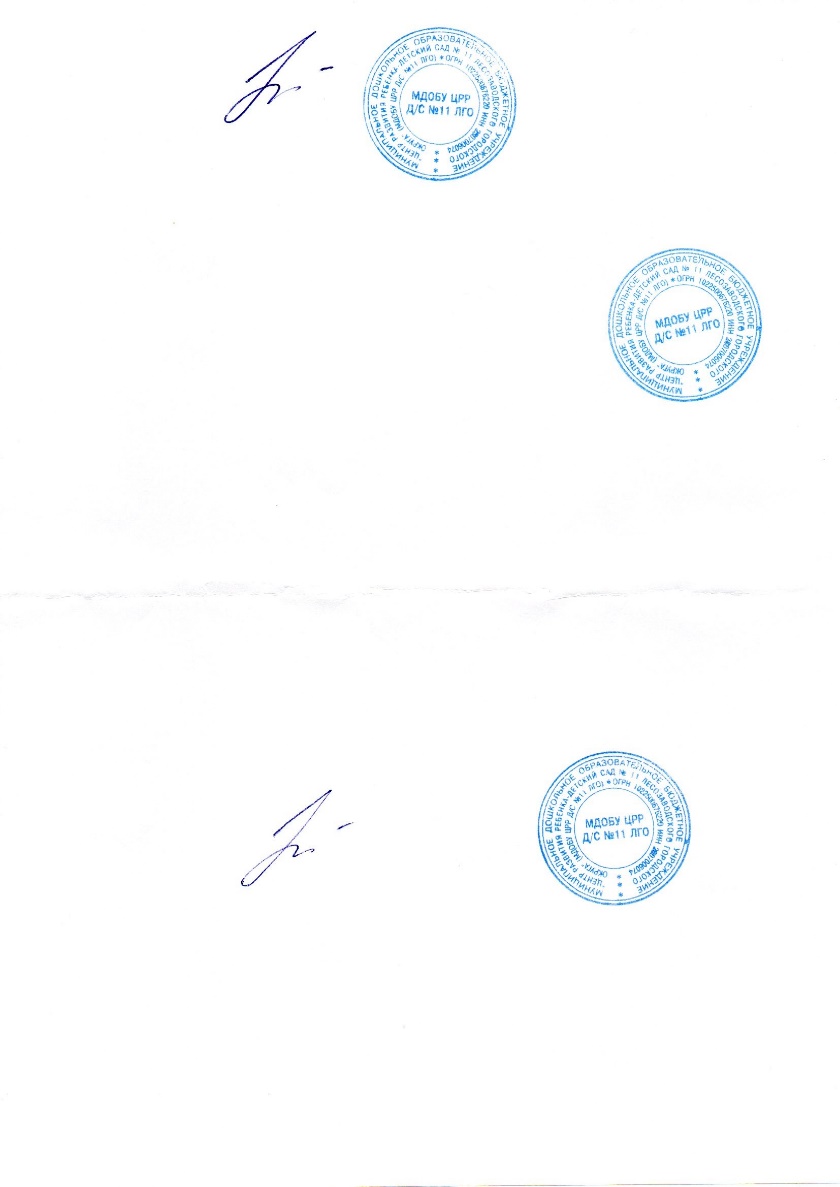 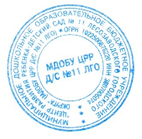                                                                                                                     ____________ Т.А. Татарченко«30» августа      2023г.Учебный план организации образовательной деятельности Муниципального дошкольного образовательного бюджетного учреждения«Центр развития ребенка детский сад № 11 Лесозаводского городского округа» на 2023-2024 учебный годОбразовательная деятельность в ходе режимных моментовОбязательная часть/Образовательная областьОбязательная часть/Образовательная областьБазовый вид деятельности1 младшая группа(2-3 г.) 2 младшаягруппа(3-4 г.)средняягруппа(4-5 л.)старшая группа(5-6 л.)старшая группакомпенсирующей направленности(5-6 л.)подготовительная к школе группа(6-7 л.)Обязательная часть/Образовательная областьОбязательная часть/Образовательная областьБазовый вид деятельности1 младшая группа(2-3 г.) 2 младшаягруппа(3-4 г.)средняягруппа(4-5 л.)старшая группа(5-6 л.)старшая группакомпенсирующей направленности(5-6 л.)подготовительная к школе группа(6-7 л.)Обязательная часть/Образовательная областьОбязательная часть/Образовательная областьБазовый вид деятельности1 младшая группа(2-3 г.) 2 младшаягруппа(3-4 г.)средняягруппа(4-5 л.)старшая группа(5-6 л.)старшая группакомпенсирующей направленности(5-6 л.)подготовительная к школе группа(6-7 л.)Обязательная частьОбязательная частьОбязательная частьОбязательная частьОбязательная частьОбязательная частьОбязательная частьОбязательная частьОбязательная частьПознавательное развитиес интеграцией образовательной области «социально-коммуникативное развитие»Сенсорные эталоны и познавательные действияреализуется в различных видах детской деятельности и строится с учётом интеграции образовательных областей, в ОД и в ходе режимных моментов, в соответствии с возрастными возможностями и особенностями воспитанников, в единстве с обязательной частью программы и пронизывает все лексические темыреализуется в различных видах детской деятельности и строится с учётом интеграции образовательных областей, в ОД и в ходе режимных моментов, в соответствии с возрастными возможностями и особенностями воспитанников, в единстве с обязательной частью программы и пронизывает все лексические темыреализуется в различных видах детской деятельности и строится с учётом интеграции образовательных областей, в ОД и в ходе режимных моментов, в соответствии с возрастными возможностями и особенностями воспитанников, в единстве с обязательной частью программы и пронизывает все лексические темыреализуется в различных видах детской деятельности и строится с учётом интеграции образовательных областей, в ОД и в ходе режимных моментов, в соответствии с возрастными возможностями и особенностями воспитанников, в единстве с обязательной частью программы и пронизывает все лексические темыреализуется в различных видах детской деятельности и строится с учётом интеграции образовательных областей, в ОД и в ходе режимных моментов, в соответствии с возрастными возможностями и особенностями воспитанников, в единстве с обязательной частью программы и пронизывает все лексические темыреализуется в различных видах детской деятельности и строится с учётом интеграции образовательных областей, в ОД и в ходе режимных моментов, в соответствии с возрастными возможностями и особенностями воспитанников, в единстве с обязательной частью программы и пронизывает все лексические темыПознавательное развитиес интеграцией образовательной области «социально-коммуникативное развитие»Окружающий мир0,50,50,510,51Познавательное развитиес интеграцией образовательной области «социально-коммуникативное развитие»Природа0,50,50,510,51Познавательное развитиес интеграцией образовательной области «социально-коммуникативное развитие»Математические представления111111Речевое развитиес интеграцией образовательной области «социально-коммуникативное развитие»Развитие речи(формирование словаря, звуковая культура речи, грамматический строй речи, связная речь)111111Речевое развитиес интеграцией образовательной области «социально-коммуникативное развитие»Подготовка к обучению грамоте-реализуется в базовом виде деятельности – речевое развитие и в ходе режимных моментовреализуется в базовом виде деятельности – речевое развитие и в ходе режимных моментов111Речевое развитиес интеграцией образовательной области «социально-коммуникативное развитие»Интерес к художественной литературеежедневно, в ходе режимных моментовежедневно, в ходе режимных моментовежедневно, в ходе режимных моментовежедневно, в ходе режимных моментовежедневно, в ходе режимных моментовежедневно, в ходе режимных моментовХудожественно-эстетическое развитиес интеграцией образовательной области «социально-коммуникативное развитие»Рисование10,50,510,51Художественно-эстетическое развитиес интеграцией образовательной области «социально-коммуникативное развитие»Лепка 0,50,50,510,51Художественно-эстетическое развитиес интеграцией образовательной области «социально-коммуникативное развитие»Конструктивная деятельность 0,50,5051051Художественно-эстетическое развитиес интеграцией образовательной области «социально-коммуникативное развитие»Аппликация-0,50,510,51Художественно-эстетическое развитиес интеграцией образовательной области «социально-коммуникативное развитие»Музыкальная деятельность222222Художественно-эстетическое развитиес интеграцией образовательной области «социально-коммуникативное развитие»Театрализованная деятельностьреализуется в различных видах детской деятельности и строится с учётом интеграции образовательных областей, в ОД и в ходе режимных моментов, в соответствии с возрастными возможностями и особенностями воспитанников, в единстве с обязательной частью программы и пронизывает все лексические темыреализуется в различных видах детской деятельности и строится с учётом интеграции образовательных областей, в ОД и в ходе режимных моментов, в соответствии с возрастными возможностями и особенностями воспитанников, в единстве с обязательной частью программы и пронизывает все лексические темыреализуется в различных видах детской деятельности и строится с учётом интеграции образовательных областей, в ОД и в ходе режимных моментов, в соответствии с возрастными возможностями и особенностями воспитанников, в единстве с обязательной частью программы и пронизывает все лексические темыреализуется в различных видах детской деятельности и строится с учётом интеграции образовательных областей, в ОД и в ходе режимных моментов, в соответствии с возрастными возможностями и особенностями воспитанников, в единстве с обязательной частью программы и пронизывает все лексические темыреализуется в различных видах детской деятельности и строится с учётом интеграции образовательных областей, в ОД и в ходе режимных моментов, в соответствии с возрастными возможностями и особенностями воспитанников, в единстве с обязательной частью программы и пронизывает все лексические темыреализуется в различных видах детской деятельности и строится с учётом интеграции образовательных областей, в ОД и в ходе режимных моментов, в соответствии с возрастными возможностями и особенностями воспитанников, в единстве с обязательной частью программы и пронизывает все лексические темыХудожественно-эстетическое развитиес интеграцией образовательной области «социально-коммуникативное развитие»Культурно-досуговая деятельностьреализуется в различных видах детской деятельности и строится с учётом интеграции образовательных областей, в ОД и в ходе режимных моментов, в соответствии с возрастными возможностями и особенностями воспитанников, в единстве с обязательной частью программы и пронизывает все лексические темыреализуется в различных видах детской деятельности и строится с учётом интеграции образовательных областей, в ОД и в ходе режимных моментов, в соответствии с возрастными возможностями и особенностями воспитанников, в единстве с обязательной частью программы и пронизывает все лексические темыреализуется в различных видах детской деятельности и строится с учётом интеграции образовательных областей, в ОД и в ходе режимных моментов, в соответствии с возрастными возможностями и особенностями воспитанников, в единстве с обязательной частью программы и пронизывает все лексические темыреализуется в различных видах детской деятельности и строится с учётом интеграции образовательных областей, в ОД и в ходе режимных моментов, в соответствии с возрастными возможностями и особенностями воспитанников, в единстве с обязательной частью программы и пронизывает все лексические темыреализуется в различных видах детской деятельности и строится с учётом интеграции образовательных областей, в ОД и в ходе режимных моментов, в соответствии с возрастными возможностями и особенностями воспитанников, в единстве с обязательной частью программы и пронизывает все лексические темыреализуется в различных видах детской деятельности и строится с учётом интеграции образовательных областей, в ОД и в ходе режимных моментов, в соответствии с возрастными возможностями и особенностями воспитанников, в единстве с обязательной частью программы и пронизывает все лексические темыФизическое развитиес интеграцией образовательной области «социально-коммуникативное развитие»Физкультура (подвижные игры, спортивные упражнения, формирование основ здорового образа жизни)333222Часть, формируемая участниками образовательных отношенийАОПЛогопедическое (коррекционное)----3-Часть, формируемая участниками образовательных отношений«Приобщение детей к культурно-историческим ценностям Приморского края»«Приобщение детей к культурно-историческим ценностям Приморского края»реализуется в различных видах детской деятельности и строится с учётом интеграции образовательных областей, в ОД и в ходе режимных моментов, в соответствии с возрастными возможностями и особенностями воспитанников, в единстве с обязательной частью программы и пронизывает все лексические темыреализуется в различных видах детской деятельности и строится с учётом интеграции образовательных областей, в ОД и в ходе режимных моментов, в соответствии с возрастными возможностями и особенностями воспитанников, в единстве с обязательной частью программы и пронизывает все лексические темыреализуется в различных видах детской деятельности и строится с учётом интеграции образовательных областей, в ОД и в ходе режимных моментов, в соответствии с возрастными возможностями и особенностями воспитанников, в единстве с обязательной частью программы и пронизывает все лексические темыреализуется в различных видах детской деятельности и строится с учётом интеграции образовательных областей, в ОД и в ходе режимных моментов, в соответствии с возрастными возможностями и особенностями воспитанников, в единстве с обязательной частью программы и пронизывает все лексические темыреализуется в различных видах детской деятельности и строится с учётом интеграции образовательных областей, в ОД и в ходе режимных моментов, в соответствии с возрастными возможностями и особенностями воспитанников, в единстве с обязательной частью программы и пронизывает все лексические темыреализуется в различных видах детской деятельности и строится с учётом интеграции образовательных областей, в ОД и в ходе режимных моментов, в соответствии с возрастными возможностями и особенностями воспитанников, в единстве с обязательной частью программы и пронизывает все лексические темыЧасть, формируемая участниками образовательных отношений«Юные спортсмены» «Юные спортсмены» ---111Часть, формируемая участниками образовательных отношений«Экономическая грамотность» «Экономическая грамотность» ---1 11Продолжительность 1 занятияПродолжительность 1 занятияПродолжительность 1 занятия10 мин15 мин20 мин25 мин25 мин30 минКоличество занятий в неделюКоличество занятий в неделюКоличество занятий в неделю101010151515Продолжительность занятий в неделюПродолжительность занятий в неделюПродолжительность занятий в неделю1 час 40 мин2 часа 30 мин3 часа 20 мин6 часов 15 мин6 часов 15 мин7 часов 30 минКоличество в месяцКоличество в месяцКоличество в месяц404040606060Продолжительность занятий в месяцПродолжительность занятий в месяцПродолжительность занятий в месяц6 часов 40 мин10 часов13 часов 20 мин25 часов25 часов30 часовКоличество занятий в годКоличество занятий в годКоличество занятий в год360360360540540540Продолжительность занятий в годПродолжительность занятий в годПродолжительность занятий в год60 ч. 30 мин90 ч. 45 мин121 ч. 226 ч. 15 мин226 ч. 15 мин271 ч. 15 минОбразовательная деятельность в ходе режимных моментовОбразовательная деятельность в ходе режимных моментовОбразовательная деятельность в ходе режимных моментовОбразовательная деятельность в ходе режимных моментовОбразовательная деятельность в ходе режимных моментовОбразовательная деятельность в ходе режимных моментовОбразовательная деятельность в ходе режимных моментов1 младшая  группа(2-3 г.)2 младшая группа(3-4 г.)средняя    группа(4-5 л.)старшая  группа(5-6 л.)логопедическаягруппа(5-6 л.)Подготовительная к школе  группа(6-7 л.)   Утренний приемежедневноежедневноежедневноежедневноежедневноежедневноУтренняя гимнастикаежедневноежедневноежедневноежедневноежедневноежедневноГигиенические процедурыежедневноежедневноежедневноежедневноежедневноежедневноПрием пищиежедневноежедневноежедневноежедневноежедневноежедневноУтренний кругежедневноежедневноежедневноежедневноежедневноежедневноИгры, занятияежедневноежедневноежедневноежедневноежедневноежедневноПрогулкиежедневноежедневноежедневноежедневноежедневноежедневноЧтение художественной литературыежедневноежедневноежедневноежедневноежедневноежедневноКомплексы закаливающих процедурежедневноежедневноежедневноежедневноежедневноежедневноДежурстваежедневноежедневноежедневноежедневноВечерний кругежедневноежедневноежедневноежедневноежедневноежедневноСамостоятельная деятельность детейСамостоятельная деятельность детейСамостоятельная деятельность детейСамостоятельная деятельность детейСамостоятельная деятельность детейСамостоятельная деятельность детейИграежедневноежедневноежедневноежедневноежедневноежедневноСамостоятельная деятельность детей в центрах (уголках) развитияежедневноежедневноежедневноежедневноежедневноежедневно